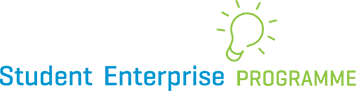 School Registration Form 22/23To sign your school up for the 2022/23 Student Enterprise Programme, this form should be fully completed by the School Principal.Section 1: School DetailsSchool Name: 		__________________________________________________________
School Address: 		__________________________________________________________School Roll Number: 	__________________________________________________________County: 			__________________________________________________________School Participation No’s:Junior Category (1st year)				Male No’s ……….	Female No’s ……….   No-Binary No’s ……….Intermediate Category (2nd & 3rd year)		Male No’s ……….	Female No’s ……….   No-Binary No’s ……….Senior Category (4th, 5th, 6th, LCA, LCVP, YR*)	Male No’s ……….	Female No’s ……….    No-Binary No’s ……….*Youth Reach (YR) students must be no older than 18 years of age on the day of the National Final 2023Section 2: Enterprise Teacher(s) Details
Enterprise Teacher 1 Name: 		_________________________________________________________
Enterprise Teacher 1 Mobile:		_________________________________________________________

Enterprise Teacher 1 Email:		_________________________________________________________

Enterprise Teacher 2 Name: 		_________________________________________________________
Enterprise Teacher 2 Mobile:		_________________________________________________________

Enterprise Teacher 2 Email:		_________________________________________________________

Enterprise Teacher 3 Name: 		_________________________________________________________
Enterprise Teacher 3 Mobile:		_________________________________________________________

Enterprise Teacher 3 Email:		_________________________________________________________

Enterprise Teacher 4 Name: 		_________________________________________________________
Enterprise Teacher 4 Mobile:		_________________________________________________________

Enterprise Teacher 4 Email:		_________________________________________________________
Section 3: Declaration & PermissionsData Protection:The Local Enterprise Office is committed to its transparency obligations under the General Data Protection Regulation (GDPR). Our data protection notice for personal data that is supplied to us by our clients is available at www.localenterprise.ie/legal. This notice contains important information about how we process personal data that is supplied to us by clients. We request that you read the notice carefully and that you ensure that it is made available to any data subjects (e.g. your students) whose personal data you provide to us. By ticking “I agree”, you confirm that: (a) you have complied with your own data protection obligations in respect of the personal data that you supply to us and that you are entitled to disclose such personal data to us; and (b) you will ensure that a copy of our data protection. (please insert tick below)I agree: Data Usage & Retention:The above data will be held for the period of the academic year 22/23 on the Student Enterprise Server and your Local Enterprise Office server. The information on this form will be shared with your local SEP Student Enterprise Co-ordinator and the local LEO office for the purposes of registering your school for the Student Enterprise Programme and contacting and liaising with the enterprise teacher(s) during the academic year. By providing the above information you agree to the use of said information for this purpose and for said information to be held on the national SEP server and the local LEO server in a secure manner for the term of the academic year 22/23.I agree: Permissions:Photographic/Videography/Online & Virtual Event Permission – I hereby confirm that our school gives permission to the Local Enterprise Office in their capacity as organisers of the Student Enterprise Programme to use images, video footage taken of our students and teachers attending/taking part in SEP events (both in-person and online/virtual) during the year for promotional purposes in the following mediums – local and national media, LEO and SEP website, social media channels and any other promotional and educational material such as brochures etc… Data subjects can request removal of their imagery from any published media should they wish. This data is kept for a period of 2 years as part of our data retention policy.I agree: Signed by School Principal:	  …………………………………………..Date: 					....................................................Please return your completed form to your Local Student Enterprise Co-ordinator via email or hard copy by the designated deadline. Schools cannot take part in the Student Enterprise Programme unless a fully completed team registration form is received.